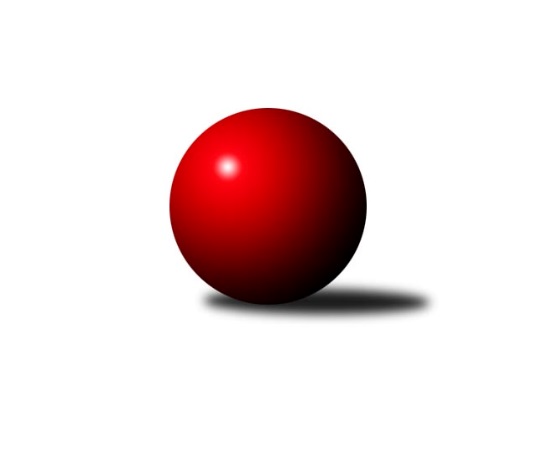 Č.21Ročník 2021/2022	27.3.2022Nejlepšího výkonu v tomto kole: 2950 dosáhlo družstvo: SK Podlužan Prušánky BJihomoravský KP1 jih 2021/2022Výsledky 21. kolaSouhrnný přehled výsledků:TJ Sokol Vracov B	- KK Sokol Litenčice	5.5:2.5	2580:2566	7.0:5.0	25.3.SK Podlužan Prušánky B	- TJ Sokol Šanov B	7:1	2950:2708	10.0:2.0	25.3.TJ Lokomotiva Valtice B	- SK Baník Ratíškovice C	5:3	2536:2515	5.0:7.0	25.3.KK Vyškov D	- TJ Jiskra Kyjov	6:2	2585:2441	7.0:5.0	26.3.TJ Sokol Vážany	- KK Jiskra Čejkovice B	8:0	2527:2294	11.0:1.0	27.3.Tabulka družstev:	1.	TJ Sokol Šanov B	19	15	0	4	98.5 : 53.5 	129.5 : 98.5 	 2610	30	2.	SK Podlužan Prušánky B	18	12	2	4	95.0 : 49.0 	136.5 : 79.5 	 2641	26	3.	TJ Sokol Vážany	19	12	0	7	90.0 : 62.0 	134.5 : 93.5 	 2585	24	4.	TJ Jiskra Kyjov	19	10	1	8	78.5 : 73.5 	115.0 : 113.0 	 2509	21	5.	KK Sokol Litenčice	18	10	0	8	76.5 : 67.5 	106.5 : 109.5 	 2531	20	6.	TJ Lokomotiva Valtice B	19	8	2	9	74.5 : 77.5 	108.5 : 119.5 	 2500	18	7.	KK Vyškov D	19	8	1	10	69.5 : 82.5 	104.0 : 124.0 	 2499	17	8.	TJ Sokol Vracov B	19	8	0	11	71.5 : 80.5 	102.0 : 126.0 	 2507	16	9.	TJ Sokol Mistřín C	19	6	2	11	66.0 : 86.0 	110.5 : 117.5 	 2517	14	10.	KK Jiskra Čejkovice B	20	5	2	13	56.0 : 104.0 	99.5 : 140.5 	 2468	12	11.	SK Baník Ratíškovice C	19	5	0	14	56.0 : 96.0 	101.5 : 126.5 	 2502	10Podrobné výsledky kola:	 TJ Sokol Vracov B	2580	5.5:2.5	2566	KK Sokol Litenčice	Jaroslav Konečný	 	 224 	 207 		431 	 2:0 	 408 	 	217 	 191		Josef Smažinka	Martin Bílek	 	 231 	 210 		441 	 1:1 	 441 	 	217 	 224		David Vávra	Stanislav Kočí	 	 232 	 215 		447 	 2:0 	 427 	 	223 	 204		Monika Zapletalová	Martin Pechal	 	 208 	 181 		389 	 0:2 	 431 	 	218 	 213		Milan Kochaníček	Miroslav Bahula	 	 217 	 223 		440 	 2:0 	 383 	 	190 	 193		Lenka Štěrbová	Vítězslav Nejedlík	 	 225 	 207 		432 	 0:2 	 476 	 	235 	 241		Roman Blažekrozhodčí: Jiří DaněčekNejlepší výkon utkání: 476 - Roman Blažek	 SK Podlužan Prušánky B	2950	7:1	2708	TJ Sokol Šanov B	Michal Pálka	 	 255 	 261 		516 	 2:0 	 451 	 	217 	 234		Ladislav Kacetl	Michal Šimek	 	 242 	 213 		455 	 1:1 	 444 	 	212 	 232		Michal Stieranka	Sára Zálešáková	 	 254 	 248 		502 	 2:0 	 433 	 	205 	 228		Aleš Procházka	Štěpánka Vytisková	 	 264 	 257 		521 	 2:0 	 440 	 	212 	 228		Jaroslav Klimentík	Pavel Flamík	 	 257 	 243 		500 	 2:0 	 455 	 	231 	 224		František Hél	Michal Teraz	 	 214 	 242 		456 	 1:1 	 485 	 	248 	 237		Petr Kesjárrozhodčí: Jiří LaukoNejlepší výkon utkání: 521 - Štěpánka Vytisková	 TJ Lokomotiva Valtice B	2536	5:3	2515	SK Baník Ratíškovice C	Josef Vařák	 	 240 	 232 		472 	 2:0 	 445 	 	223 	 222		Dagmar Opluštilová	Eduard Jung	 	 196 	 223 		419 	 1:1 	 408 	 	199 	 209		Jakub Mecl	Roman Mlynarik	 	 215 	 221 		436 	 2:0 	 387 	 	192 	 195		Karel Mecl	Robert Gecs	 	 207 	 202 		409 	 0:2 	 421 	 	212 	 209		Antonín Zýbal	Roman Krůza	 	 190 	 194 		384 	 0:2 	 428 	 	204 	 224		Marie Kobylková	Jan Beneš	 	 212 	 204 		416 	 0:2 	 426 	 	215 	 211		Marta Beranovározhodčí: Josef VařákNejlepší výkon utkání: 472 - Josef Vařák	 KK Vyškov D	2585	6:2	2441	TJ Jiskra Kyjov	Jiří Formánek	 	 213 	 223 		436 	 2:0 	 354 	 	176 	 178		Radek Jurčík	Milana Alánová	 	 227 	 199 		426 	 1:1 	 395 	 	188 	 207		Antonín Svozil st.	Josef Michálek	 	 222 	 233 		455 	 2:0 	 393 	 	177 	 216		Ludvík Kuhn	Miroslav Poledník	 	 214 	 199 		413 	 1:1 	 408 	 	195 	 213		Jiří Špaček	Petr Snídal	 	 219 	 217 		436 	 0.5:1.5 	 443 	 	219 	 224		Martin Šubrt	Vladimír Crhonek	 	 216 	 203 		419 	 0.5:1.5 	 448 	 	216 	 232		Antonín Svozil ml.rozhodčí: Milan RyšánekNejlepší výkon utkání: 455 - Josef Michálek	 TJ Sokol Vážany	2527	8:0	2294	KK Jiskra Čejkovice B	Jan Kovář	 	 197 	 209 		406 	 2:0 	 394 	 	196 	 198		Radoslav Holomáč	Jozef Kamenišťák	 	 216 	 188 		404 	 2:0 	 389 	 	203 	 186		Michal Hlinecký	Petr Sedláček	 	 221 	 239 		460 	 2:0 	 353 	 	175 	 178		Hana Majzlíková	Radek Loubal	 	 174 	 211 		385 	 2:0 	 368 	 	173 	 195		Jiří Fojtík	Petr Malý	 	 241 	 191 		432 	 2:0 	 398 	 	215 	 183		Tomáš Mrkávek	Josef Kamenišťák	 	 241 	 199 		440 	 1:1 	 392 	 	191 	 201		Pavel Dolinajecrozhodčí: Jiří KramolišNejlepší výkon utkání: 460 - Petr SedláčekPořadí jednotlivců:	jméno hráče	družstvo	celkem	plné	dorážka	chyby	poměr kuž.	Maximum	1.	Michal Pálka 	SK Podlužan Prušánky B	455.73	315.0	140.7	6.8	8/8	(516)	2.	Josef Kamenišťák 	TJ Sokol Vážany	455.29	300.9	154.4	4.2	9/9	(527)	3.	Roman Blažek 	KK Sokol Litenčice	452.69	304.5	148.2	4.6	9/10	(495)	4.	Petr Kesjár 	TJ Sokol Šanov B	450.81	301.7	149.2	5.1	9/10	(530)	5.	Josef Vařák 	TJ Lokomotiva Valtice B	447.83	302.3	145.5	4.9	7/9	(498)	6.	Antonín Svozil  ml.	TJ Jiskra Kyjov	445.39	299.2	146.2	4.8	10/10	(471)	7.	Aleš Procházka 	TJ Sokol Šanov B	443.37	301.4	142.0	4.8	10/10	(481)	8.	Petr Malý 	TJ Sokol Vážany	443.20	307.0	136.2	5.1	8/9	(473)	9.	Vítězslav Nejedlík 	TJ Sokol Vracov B	443.11	307.0	136.2	5.0	8/9	(481)	10.	Monika Zapletalová 	KK Sokol Litenčice	442.66	298.8	143.9	3.2	8/10	(480)	11.	Michal Šimek 	SK Podlužan Prušánky B	440.75	304.1	136.6	7.4	7/8	(505)	12.	Sára Zálešáková 	SK Podlužan Prušánky B	440.26	297.5	142.7	4.2	8/8	(502)	13.	Jaroslav Klimentík 	TJ Sokol Šanov B	438.08	298.9	139.2	6.4	8/10	(468)	14.	Michal Stieranka 	TJ Sokol Šanov B	437.38	295.7	141.6	6.3	8/10	(478)	15.	Martin Bílek 	TJ Sokol Vracov B	436.42	302.8	133.6	6.6	9/9	(482)	16.	Vladimír Čech 	TJ Lokomotiva Valtice B	436.36	301.9	134.5	6.2	6/9	(481)	17.	Jiří Formánek 	KK Vyškov D	434.94	307.3	127.6	6.7	8/8	(451)	18.	Ladislav Kacetl 	TJ Sokol Šanov B	433.73	299.4	134.4	7.0	10/10	(469)	19.	Dagmar Opluštilová 	SK Baník Ratíškovice C	433.42	303.2	130.2	6.6	9/10	(489)	20.	Marie Kobylková 	SK Baník Ratíškovice C	433.04	301.3	131.7	8.4	10/10	(502)	21.	Radim Kroupa 	TJ Sokol Vážany	432.86	304.2	128.6	7.4	7/9	(465)	22.	Antonín Svozil  st.	TJ Jiskra Kyjov	432.45	300.7	131.8	6.8	10/10	(485)	23.	Roman Krůza 	TJ Lokomotiva Valtice B	430.58	293.6	137.0	5.9	9/9	(513)	24.	Pavel Flamík 	SK Podlužan Prušánky B	429.78	295.9	133.9	6.9	6/8	(510)	25.	Josef Michálek 	KK Vyškov D	429.64	294.3	135.3	7.7	8/8	(458)	26.	Martin Šubrt 	TJ Jiskra Kyjov	428.94	287.4	141.5	6.4	8/10	(470)	27.	David Vávra 	KK Sokol Litenčice	427.22	296.3	131.0	7.1	8/10	(471)	28.	Milan Kochaníček 	KK Sokol Litenčice	425.61	297.4	128.2	6.5	7/10	(471)	29.	Vladimír Crhonek 	KK Vyškov D	425.32	297.5	127.9	7.6	7/8	(457)	30.	Marta Beranová 	SK Baník Ratíškovice C	423.97	292.6	131.4	4.1	7/10	(446)	31.	Jozef Kamenišťák 	TJ Sokol Vážany	423.34	298.2	125.2	7.7	9/9	(473)	32.	Vladimír Stávek 	KK Jiskra Čejkovice B	421.34	293.7	127.6	6.5	10/10	(455)	33.	Radek Loubal 	TJ Sokol Vážany	420.82	296.5	124.3	8.6	9/9	(492)	34.	Pavel Dolinajec 	KK Jiskra Čejkovice B	420.26	297.2	123.1	10.8	9/10	(470)	35.	Petr Sedláček 	TJ Sokol Vážany	420.08	289.1	131.0	7.7	9/9	(485)	36.	Jakub Svoboda 	KK Jiskra Čejkovice B	420.02	299.1	120.9	9.9	9/10	(473)	37.	Alena Kristová 	SK Podlužan Prušánky B	419.17	286.2	133.0	6.8	6/8	(481)	38.	Stanislav Kočí 	TJ Sokol Vracov B	418.86	292.3	126.5	8.5	9/9	(481)	39.	Tomáš Mrkávek 	KK Jiskra Čejkovice B	417.22	291.2	126.0	8.6	10/10	(444)	40.	Petr Khol 	TJ Sokol Mistřín C	415.50	296.7	118.8	9.2	9/10	(487)	41.	Jaroslav Konečný 	TJ Sokol Vracov B	414.10	291.2	122.9	8.7	7/9	(482)	42.	Eduard Jung 	TJ Lokomotiva Valtice B	413.46	291.5	121.9	8.0	9/9	(448)	43.	Roman Klvaň 	TJ Jiskra Kyjov	412.88	296.1	116.8	8.7	7/10	(465)	44.	Martin Pechal 	TJ Sokol Vracov B	412.52	291.9	120.6	9.5	6/9	(450)	45.	Michal Hlinecký 	KK Jiskra Čejkovice B	411.49	297.9	113.6	10.0	9/10	(442)	46.	Josef Smažinka 	KK Sokol Litenčice	410.86	296.6	114.2	9.9	7/10	(457)	47.	Jakub Mecl 	SK Baník Ratíškovice C	409.63	286.4	123.2	9.7	7/10	(463)	48.	Jarmila Bábíčková 	SK Baník Ratíškovice C	408.43	291.2	117.2	10.0	7/10	(444)	49.	Pavel Měsíček 	TJ Sokol Mistřín C	406.48	290.0	116.5	11.2	7/10	(452)	50.	Jiří Špaček 	TJ Jiskra Kyjov	405.33	285.9	119.4	10.0	10/10	(458)	51.	Lenka Štěrbová 	KK Sokol Litenčice	405.27	286.8	118.5	9.5	9/10	(446)	52.	Martina Pechalová 	TJ Sokol Vracov B	402.14	281.2	121.0	9.3	7/9	(490)	53.	Milan Ryšánek 	KK Vyškov D	401.31	282.1	119.2	8.5	6/8	(451)	54.	Jan Donneberger 	KK Vyškov D	399.76	287.1	112.7	11.8	7/8	(439)	55.	Robert Gecs 	TJ Lokomotiva Valtice B	397.50	285.4	112.1	12.9	6/9	(423)	56.	Jan Beneš 	TJ Lokomotiva Valtice B	394.16	287.5	106.6	12.1	8/9	(424)		Zdeněk Klečka 	SK Podlužan Prušánky B	476.50	330.5	146.0	5.5	1/8	(506)		Aleš Zálešák 	SK Podlužan Prušánky B	473.00	317.0	156.0	4.0	1/8	(473)		Kristýna Blechová 	TJ Sokol Šanov B	467.00	316.0	151.0	1.0	1/10	(467)		Jaroslav Polášek 	TJ Sokol Mistřín C	463.20	319.1	144.2	4.8	4/10	(503)		Jakub Toman 	SK Podlužan Prušánky B	461.00	312.0	149.0	7.0	1/8	(461)		Štěpánka Vytisková 	SK Podlužan Prušánky B	457.63	308.2	149.4	2.3	4/8	(521)		Radek Vrška 	TJ Sokol Šanov B	457.00	307.0	150.0	4.0	1/10	(457)		Radim Holešinský 	TJ Sokol Mistřín C	456.42	298.7	157.8	3.8	4/10	(468)		Roman Mlynarik 	TJ Lokomotiva Valtice B	455.76	315.0	140.8	6.2	5/9	(497)		Zdeněk Hosaja 	SK Podlužan Prušánky B	453.50	307.5	146.0	2.5	2/8	(463)		Michal Teraz 	SK Podlužan Prušánky B	452.56	299.8	152.8	3.9	4/8	(496)		Ondřej Repík 	TJ Sokol Vracov B	447.00	309.5	137.5	5.5	1/9	(461)		Michaela Varmužová 	TJ Sokol Mistřín C	441.78	304.5	137.3	4.8	6/10	(482)		Vladislav Kozák 	TJ Sokol Mistřín C	439.27	303.4	135.8	5.8	6/10	(502)		Pavel Martinek 	TJ Sokol Šanov B	439.00	288.0	151.0	8.0	1/10	(439)		Luděk Svozil 	TJ Sokol Mistřín C	439.00	307.0	132.0	4.2	5/10	(495)		Luděk Zapletal 	KK Sokol Litenčice	438.29	304.2	134.1	6.3	5/10	(452)		Filip Benada 	SK Podlužan Prušánky B	436.00	291.0	145.0	6.0	2/8	(445)		Vendula Štrajtová 	KK Vyškov D	434.00	292.0	142.0	3.0	1/8	(434)		Zdeněk Sedláček 	TJ Sokol Mistřín C	434.00	308.0	126.0	10.5	2/10	(438)		Michal Šmýd 	TJ Sokol Vracov B	434.00	311.0	123.0	9.0	1/9	(434)		Petr Bakaj  ml.	TJ Sokol Šanov B	433.00	284.0	149.0	3.0	1/10	(433)		Jana Mačudová 	SK Baník Ratíškovice C	432.90	293.8	139.1	6.5	5/10	(482)		František Hél 	TJ Sokol Šanov B	431.36	295.5	135.9	9.3	5/10	(455)		Ivana Blechová 	TJ Sokol Šanov B	431.25	299.3	132.0	7.8	2/10	(457)		Drahomír Urc 	TJ Sokol Mistřín C	431.17	302.0	129.2	9.1	6/10	(468)		Pavel Petrů 	TJ Sokol Šanov B	429.00	299.0	130.0	7.3	4/10	(458)		Jana Kurialová 	KK Vyškov D	427.50	301.6	125.9	5.9	4/8	(446)		Milana Alánová 	KK Vyškov D	426.33	294.0	132.3	6.0	1/8	(440)		Dennis Urc 	TJ Sokol Mistřín C	426.27	293.3	132.9	7.2	5/10	(453)		Petr Snídal 	KK Vyškov D	425.63	292.1	133.5	7.4	2/8	(438)		Radek Jurčík 	TJ Jiskra Kyjov	423.77	290.2	133.6	9.0	6/10	(466)		Jiří Novotný 	SK Podlužan Prušánky B	415.50	292.0	123.5	7.5	2/8	(437)		Marcel Šebek 	SK Baník Ratíškovice C	415.25	284.6	130.7	7.4	4/10	(445)		Martina Nejedlíková 	TJ Sokol Vracov B	414.50	287.8	126.8	11.0	2/9	(430)		Marta Volfová 	TJ Sokol Šanov B	414.50	291.0	123.5	8.0	2/10	(438)		Miroslav Bahula 	TJ Sokol Vracov B	413.64	286.1	127.6	7.5	5/9	(447)		Kateřina Bařinová 	TJ Sokol Mistřín C	412.00	288.0	124.0	9.0	1/10	(412)		Jan Vejmola 	KK Vyškov D	411.00	276.0	135.0	7.0	1/8	(411)		Zdeněk Burian 	KK Jiskra Čejkovice B	409.44	288.1	121.3	8.8	3/10	(427)		Adam Pavel Špaček 	TJ Sokol Mistřín C	407.06	286.4	120.6	8.6	4/10	(439)		Zbyněk Škoda 	TJ Lokomotiva Valtice B	406.50	292.0	114.5	10.5	2/9	(428)		Dušan Zahradník 	TJ Sokol Vážany	406.33	293.7	112.7	10.0	1/9	(427)		Eva Paulíčková 	TJ Jiskra Kyjov	405.00	293.0	112.0	13.0	1/10	(405)		František Jelínek 	KK Vyškov D	404.00	287.0	117.0	11.0	2/8	(413)		Dušan Urubek 	TJ Sokol Mistřín C	404.00	306.0	98.0	17.0	1/10	(404)		Martina Kapustová 	TJ Lokomotiva Valtice B	403.00	265.0	138.0	12.0	1/9	(403)		Jan Klimentík 	TJ Sokol Šanov B	400.87	280.6	120.3	9.4	5/10	(433)		Jiří Fojtík 	KK Jiskra Čejkovice B	400.70	286.1	114.6	10.7	5/10	(448)		Jan Kovář 	TJ Sokol Vážany	400.33	286.3	114.0	12.1	3/9	(429)		Ludvík Kuhn 	TJ Jiskra Kyjov	399.44	280.1	119.4	8.9	6/10	(436)		Karel Mecl 	SK Baník Ratíškovice C	399.30	279.2	120.1	14.2	5/10	(439)		Kristýna Košuličová 	SK Baník Ratíškovice C	399.25	279.0	120.3	7.3	2/10	(434)		Jindřich Burďák 	TJ Jiskra Kyjov	396.50	283.5	113.0	7.0	2/10	(399)		Pavel Pěček 	TJ Sokol Mistřín C	395.50	285.0	110.5	10.5	4/10	(419)		Antonín Zýbal 	SK Baník Ratíškovice C	394.52	276.5	118.0	11.1	6/10	(425)		Josef Smažinka 	KK Sokol Litenčice	393.50	282.3	111.3	11.8	4/10	(411)		Tomáš Šerák 	SK Podlužan Prušánky B	391.00	285.0	106.0	10.0	1/8	(391)		Radek Břečka 	TJ Sokol Vracov B	390.67	273.0	117.7	11.0	3/9	(415)		Darina Kubíčková 	KK Vyškov D	390.00	293.0	97.0	15.0	1/8	(390)		Roman Kouřil 	KK Vyškov D	389.00	276.0	113.0	9.0	1/8	(389)		Miroslav Poledník 	KK Vyškov D	384.17	275.5	108.7	10.8	5/8	(455)		Jan Žurman 	KK Sokol Litenčice	377.61	275.4	102.2	12.7	6/10	(486)		Radoslav Holomáč 	KK Jiskra Čejkovice B	373.48	269.3	104.2	14.6	6/10	(394)		Hana Majzlíková 	KK Jiskra Čejkovice B	373.42	268.9	104.5	13.9	4/10	(391)		Ludvík Vašulka 	TJ Sokol Mistřín C	357.75	261.5	96.3	17.3	4/10	(398)		Lubomír Kyselka 	TJ Sokol Mistřín C	341.00	256.0	85.0	15.0	1/10	(341)		Božena Vajdová 	TJ Lokomotiva Valtice B	334.25	265.1	69.1	22.1	4/9	(358)		Jan Goliáš 	TJ Sokol Vracov B	333.00	232.0	101.0	14.0	1/9	(333)		Jakub Vančík 	TJ Jiskra Kyjov	291.00	213.0	78.0	22.0	1/10	(291)Sportovně technické informace:Starty náhradníků:registrační číslo	jméno a příjmení 	datum startu 	družstvo	číslo startu22510	Karel Mecl	25.03.2022	SK Baník Ratíškovice C	1x14148	Milana Alánová	26.03.2022	KK Vyškov D	4x21137	Jakub Mecl	25.03.2022	SK Baník Ratíškovice C	1x
Hráči dopsaní na soupisku:registrační číslo	jméno a příjmení 	datum startu 	družstvo	Program dalšího kola:22. kolo1.4.2022	pá	17:00	KK Sokol Litenčice - SK Podlužan Prušánky B (dohrávka z 15. kola)	8.4.2022	pá	17:00	KK Sokol Litenčice - KK Vyškov D	8.4.2022	pá	18:00	TJ Sokol Šanov B - TJ Sokol Vážany	9.4.2022	so	16:30	SK Baník Ratíškovice C - SK Podlužan Prušánky B				KK Jiskra Čejkovice B - -- volný los --	9.4.2022	so	17:00	TJ Sokol Mistřín C - TJ Sokol Vracov B	10.4.2022	ne	9:00	TJ Jiskra Kyjov - TJ Lokomotiva Valtice B	Nejlepší šestka kola - absolutněNejlepší šestka kola - absolutněNejlepší šestka kola - absolutněNejlepší šestka kola - absolutněNejlepší šestka kola - dle průměru kuželenNejlepší šestka kola - dle průměru kuželenNejlepší šestka kola - dle průměru kuželenNejlepší šestka kola - dle průměru kuželenNejlepší šestka kola - dle průměru kuželenPočetJménoNázev týmuVýkonPočetJménoNázev týmuPrůměr (%)Výkon6xŠtěpánka VytiskováPrušánky B5213xJosef VařákValtice B115.114728xMichal PálkaPrušánky B5163xŠtěpánka VytiskováPrušánky B112.595216xSára ZálešákováPrušánky B5024xMichal PálkaPrušánky B111.515166xPavel FlamíkPrušánky B5007xRoman BlažekLitenčice 110.854765xPetr KesjárŠanov B4854xPetr SedláčekVážany110.374605xRoman BlažekLitenčice 4762xJosef MichálekVyškov D109.17455